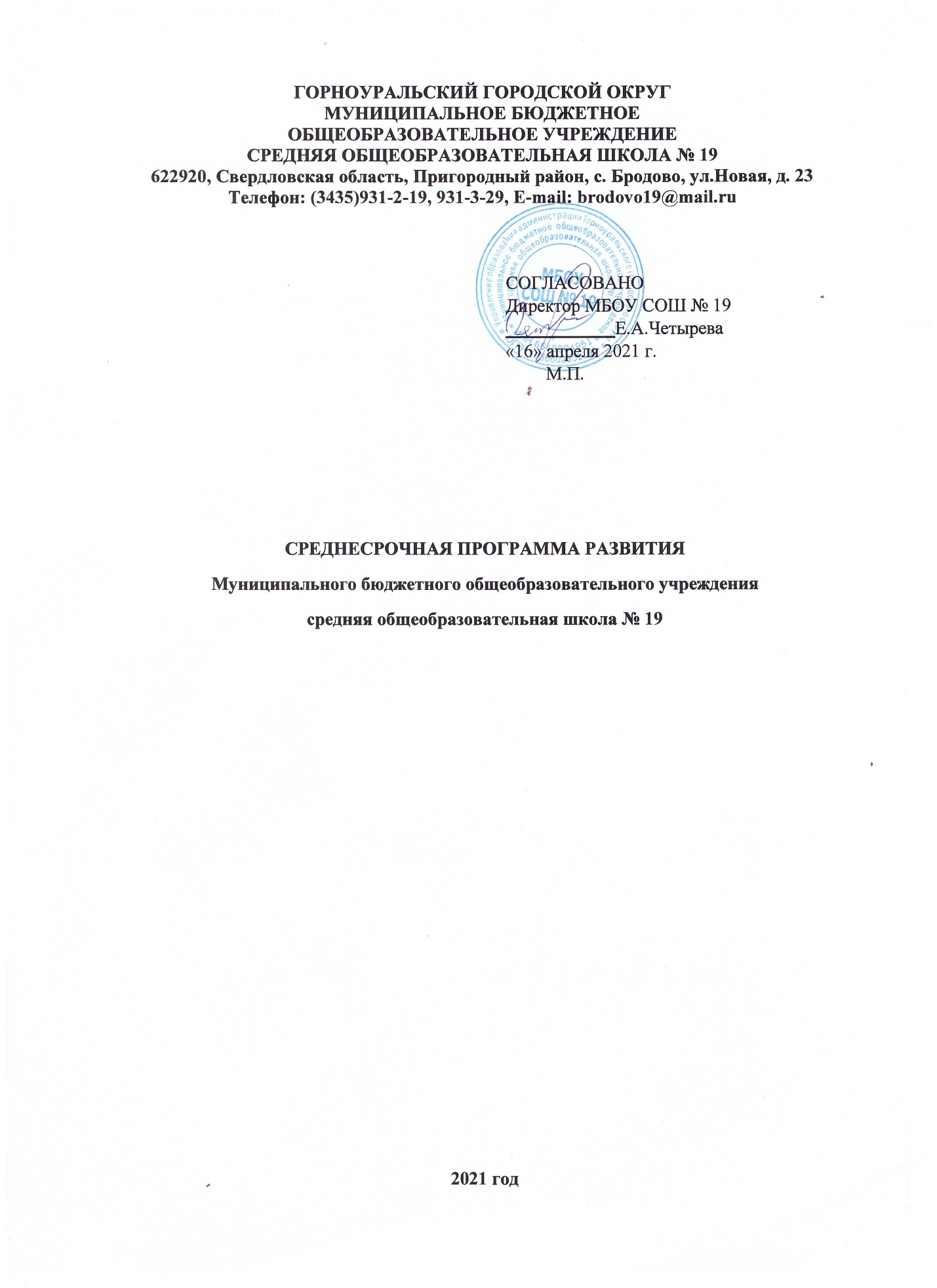 ПАСПОРТ ПРОГРАММЫОсновное содержание1.1 Основные цель и задачиЦелью программы является создание необходимых условий для перевода школы с низкими образовательными результатами в эффективный режим функционирования путем разработки комплекса мер и его последующей реализации.Указанная цель будет достигнута в процессе решения следующих задач с учетом выявленных рисковых факторов:Фактор риска 1 «Недостаточная предметная и методическая компетентность педагогических работников» - Создать для каждого педагога индивидуальную траекторию развития; - Оказать организационно-методическую поддержку педагогам по повышению профессиональной компетентности; - Организовать сетевое методическое взаимодействие; - Обеспечить информационно-методическую, организационно-управленческую поддержку педагогам.Фактор риска 2 «Низкая учебная мотивация обучающихся» - Провести мероприятия на выявление уровня учебной мотивации обучающихся (ведущих учебных интересов); - Повысить качество профориентационной работы в ОО; - Сформировать у обучающихся необходимую позитивную учебную мотивацию; - Сформировать у учителей осознание значимости высокой учебной мотивации обучающихся.Фактор риска 3 «Высокая доля обучающихся с рисками учебной неуспешности» - Провести диагностику причин учебной неуспешности; - Создать для обучающихся, испытывающих затруднения в освоении учебной программы, условия для ликвидации отставаний; - Разработать единые подходы к оцениванию по каждому учебному предмету.Успешным решением поставленных в Программе задач будет выполнение следующих целевых показателей и индикаторов: - Повышение до 80% доли педагогических работников, прошедших независимую оценку профессиональных компетенций; - Обеспечение 100% педагогических работников, для которых разработан и реализуется индивидуальная траектория педагога; - Увеличение доли (100%) педагогов, повысивших квалификацию за последние три года; - Прохождение каждым педагогическим работником индивидуальной траектории развития (100 %); - Повышение уровня предметных и метапредметных образовательных результатов обучающихся на 20%; - Доля педагогических работников, представивших опыт работы по повышению учебной мотивации у обучающихся не менее 50%; - Увеличение показателей среднего балла государственной итоговой аттестации на 10%; - Увеличение числа участников, призеров, победителей олимпиад и конкурсов на 10 %; - Увеличение числа обучающихся, занимающихся в кружках и секциях дополнительного образования на 25%; - Наличие положения «О единых подходах к оцениванию по всем учебным предметам»; - Участие в мероприятиях на выявление уровня учебной мотивации обучающихся - 100%; - Увеличение доли обучающихся, имеющих мотивацию к обучению не менее 95%; - Снижение доля обучающихся, имеющих риски учебной неуспешности до 15% и меньше.Мероприятия («Дорожная карта») Среднесрочной программы и направления, обеспечивающие реализацию ее задачМеханизм реализации программыРуководителем программы является директор МБОУ СОШ № 19, который несет персональную ответственность за её реализацию, конечные результаты, целевое и эффективное использование выделяемых на выполнение программы финансовых средств, а также определяет формы и методы управления реализацией программы.В ходе выполнения программы допускается уточнение целевых показателей и расходов на её реализацию, совершенствование механизма реализации программы.Наименование программыСреднесрочная программа развития Муниципального бюджетного общеобразовательного учрежденияСредней общеобразовательной школы № 19 на 2021 год.Цель и задачи программыЦель: создание необходимых условий для перевода школы с низкими образовательными результатами в эффективный режим функционирования путем разработки комплекса мер и его последующей реализации в течение 2021 года.Основные задачи программы: - выявить профессиональные затруднения и дефициты педагогических работников; - оказать организационно-методическую поддержку педагогам по повышению профессиональной компетентности; - обеспечить реализацию индивидуальной траектории развития педагогических работников; - организовать сетевое методическое взаимодействие; - сформировать у учителей осознание значимости высокой учебной мотивации обучающихся; - провести мероприятия на выявление уровня учебной мотивации обучающихся (ведущих учебных интересов); - сформировать у обучающихся необходимую позитивную учебную мотивацию; - повысить качество профориентационной работы в ОО; - провести диагностику причин учебной неуспешности; - создать для обучающихся, испытывающих затруднения в освоении учебной программы, условия для ликвидации отставания; - разработать единые подходы к оцениванию по каждому учебному предмету.Целевые индикаторы и показатели программы - Повышение до 80% доли педагогических работников, прошедших независимую оценку профессиональных компетенций; - Обеспечение 100% педагогических работников, для которых разработана и реализуется индивидуальная траектория педагога; - Увеличение доли (100%) педагогов, повысивших квалификацию, в соответствии с выявленными профессиональными дефицитами; - Участие 30% педагогических работников в научно-методических и научно-практических семинарах, конференциях, публикациях, в том числе в интернет-форумах, с целью обобщения и распространения педагогического опыта; - Увеличение доли педагогических работников, представивших опыт работы по повышению учебной мотивации у обучающихся до 50% и выше. - Участие в мероприятиях на выявление уровня учебной мотивации обучающихся - 100%; - Увеличение доли обучающихся, имеющих мотивацию к обучению не менее 95%; - Увеличение числа обучающихся, охваченных внеурочной деятельностью в соответствии с выявленными потребностями на 25%; - Увеличение числа участников, призеров, победителей олимпиад и конкурсов на 10 %; - Увеличение показателей среднего балла государственной итоговой аттестации на 10%; - Повышение уровня предметных и метапредметных образовательных результатов обучающихся на 20%; - Снижение доля обучающихся, имеющих риски учебной неуспешности до 15% и меньше; - Наличие положения «О единых подходах к оцениванию по всем учебным предметам».Методы сбора и обработки информации - Диагностика профессиональных дефицитов и потребностей педагогических работников; - Диагностика педагогических технологий, методик, приемов, используемых педагогами школы в образовательном процессе; - Аналитические справки, отчеты о результатах повышения квалификации; материалы по результатам аналитической деятельности, содержащие управленческие решения (приказы, распоряжения, рекомендации, протоколы и др.); - Анализ работы деятельности школьных методических объединений;  - Методики (методика оценочной деятельности учителя, методика выявления потребностей и затруднений педагогов, методика оценки рефлексивных способностей и др.);  - Проведение диагностики на выявление учебной мотивации обучающихся;- Посещение уроков, с последующим анализом эффективности методических приемов учителя, формирующих прочность знаний обучающихся;  - Консультации индивидуальные беседы с участниками образовательных отношений - Проведение тестирования, с целью выявления обучающихся с рисками учебной неуспешности;- Посещение уроков, с целью выявления и оценки эффективности педагогического поиска учителя по совершенствованию урока;- Анкеты, тесты, листы опроса.Сроки и этапы реализации программыI этап: Подготовительный (диагностический) – январь-февраль 2021 (включает анализ исходного состояния и тенденций развития школы, для понимания реальных возможностей и сроков исполнения программы);II этап: Основной - март-ноябрь 2021 (включает разработку и поэтапную реализацию Программы:внедрение действенных механизмов развития Школы;мониторинг и промежуточный контроль реализации Программы,- предъявление промежуточного опыта Школы;трансляцию сложившегося эффективного педагогического опыта);III этап: Завершающий (подведение итогов) – декабрь 2021. (включает корректировку Среднесрочной программы развития МБОУ СОШ № 19).Основные мероприятия или проекты программы/ перечень подпрограммРеализация соответствующих мероприятий будет проходить в соответствии с «Дорожной картой», представленной в разделе II настоящей среднесрочной программы развития Муниципального бюджетного общеобразовательного учреждениясредней общеобразовательной школы № 19 на 2021 год.Программа антирисковых мер (в соответствии с рисковым профилем) Муниципального бюджетного общеобразовательного учреждения средней общеобразовательной школы № 19 на 2021 год «Недостаточная предметная и методическая компетентность педагогических работников»;Программа антирисковых мер (в соответствии с рисковым профилем) Муниципального бюджетного общеобразовательного учреждения средней общеобразовательной школы № 19 на 2021 год «Низкая учебная мотивация обучающихся»;Программа антирисковых мер (в соответствии с рисковым профилем) Муниципального бюджетного общеобразовательного учреждения средней общеобразовательной школы № 19 на 2021 год «Высокая доля обучающихся с рисками учебной неуспешности».Ожидаемые конечные результаты реализации программы 1.Повышение предметной и методической компетентности педагогических работников;2.Увеличение доли обучающихся, имеющих мотивацию к обучению, в соответствии с установленным индикатором;3.Снижение количества обучающихся имеющих риски учебной неуспешности.ИсполнителиАдминистрация образовательной организации, педагогический коллектив, обучающиеся и родители (законные представители).Порядок управления реализацией программыРуководителем Среднесрочной программы развития МБОУ СОШ № 19 является директор школы, который несет персональную ответственность за ее реализацию и конечные результаты. Разработчиком программы является Администрация МБОУ СОШ № 19.Администрация МБОУ СОШ № 19: - несет ответственность за достижение показателей, характеризующих степень реализации мероприятий, ответственным за выполнение которых является; - обеспечивает эффективное использование средств, выделяемых на реализацию мероприятий, ответственным за выполнение которых является; - проводит мониторинг реализации программы; - несет ответственность за своевременную и качественную реализацию Программы; - готовит аналитические материалы о ходе реализации Программы; - осуществляет ведение отчетности реализации Программы; - готовит при необходимости в установленном порядке предложения об уточнении мероприятий Программы.Участниками программы являются администрация школы, педагогический коллектив, обучающиеся и их родители.Для обеспечения эффективного управления реализацией Программы и контроля за ходом ее выполнения привлечены внешние исполнители: куратор школы, в лице Калистратовой Т.А. и муниципальный куратор, в лице Ерохиной Л.Ю.Корректировка Среднесрочной программы развития МБОУ СОШ № 19 будет происходить в сентябре 2021 года по результатам анализа конечных результатов в соответствии с индикаторами и показателями программы.Направление в соответствии с рискомЗадачаМероприятиеПоказатели реализацииСроки реализации Ответственные УчастникиНедостаточная предметная и методическая компетентность педагогических работников 1.Выявить профессиональные затруднения и дефициты педагогических работников2.Оказать организационно-методическую поддержку педагогам по повышению профессиональной компетентности3.Обеспечить реализацию индивидуальной траектории развития педагогических работников4.Организовать сетевое методическое взаимодействиеДиагностика профессиональных дефицитов педагогов на платформе http://test.gia66.ruПолучение адресных информационно-аналитических рекомендаций, сборников.Апрель-август 2021Зам. директора по УВРУчителя-предметникиНедостаточная предметная и методическая компетентность педагогических работников 1.Выявить профессиональные затруднения и дефициты педагогических работников2.Оказать организационно-методическую поддержку педагогам по повышению профессиональной компетентности3.Обеспечить реализацию индивидуальной траектории развития педагогических работников4.Организовать сетевое методическое взаимодействиеДиагностика запросов и потребностей педагогов, путем анкетирования и самоанализа.Получение адресных информационно-аналитических рекомендаций, сборников.Август-сентябрь 2021Зам. директора по УВРУчителя-предметникиНедостаточная предметная и методическая компетентность педагогических работников 1.Выявить профессиональные затруднения и дефициты педагогических работников2.Оказать организационно-методическую поддержку педагогам по повышению профессиональной компетентности3.Обеспечить реализацию индивидуальной траектории развития педагогических работников4.Организовать сетевое методическое взаимодействиеОрганизация и проведение методических семинаров, совещаний для педагогических работников.Сертификаты1 раз в месяцАдминистрация,педагогиУчителя-предметникиНедостаточная предметная и методическая компетентность педагогических работников 1.Выявить профессиональные затруднения и дефициты педагогических работников2.Оказать организационно-методическую поддержку педагогам по повышению профессиональной компетентности3.Обеспечить реализацию индивидуальной траектории развития педагогических работников4.Организовать сетевое методическое взаимодействиеКорректировка плана графика прохождения педагогическими и руководящими работниками курсов ПК и профессиональной переподготовки.План-график ПК и ПП, Август-сентябрь 2021Администрация, педагогиАдминистрация, педагогиНедостаточная предметная и методическая компетентность педагогических работников 1.Выявить профессиональные затруднения и дефициты педагогических работников2.Оказать организационно-методическую поддержку педагогам по повышению профессиональной компетентности3.Обеспечить реализацию индивидуальной траектории развития педагогических работников4.Организовать сетевое методическое взаимодействиеПрохождение педагогами курсов ПК и ПП в соответствии с выявленными затруднениями и дефицитами, отслеживание графика курсовой подготовкиУдостоверения педагогов о прохождении КПК и ППВ соответствии с планом ПК Администрация,педагогиУчителя-предметникиНедостаточная предметная и методическая компетентность педагогических работников 1.Выявить профессиональные затруднения и дефициты педагогических работников2.Оказать организационно-методическую поддержку педагогам по повышению профессиональной компетентности3.Обеспечить реализацию индивидуальной траектории развития педагогических работников4.Организовать сетевое методическое взаимодействиеСовершенствование системы наставничестваДанные реализации и получение обратной связи от участников программы и иных причастных к программе лицПостоянноЗам. директора по ВРУчителя-предметники, обучающиесяНедостаточная предметная и методическая компетентность педагогических работников 1.Выявить профессиональные затруднения и дефициты педагогических работников2.Оказать организационно-методическую поддержку педагогам по повышению профессиональной компетентности3.Обеспечить реализацию индивидуальной траектории развития педагогических работников4.Организовать сетевое методическое взаимодействиеРазработка индивидуального плана профессионального развития педагога, согласно рекомендациям, составленным на основе диагностики уровня профессиональных компетенций учителя.СентябрьАдминистрация, педагогиУчителя-предметникиНедостаточная предметная и методическая компетентность педагогических работников 1.Выявить профессиональные затруднения и дефициты педагогических работников2.Оказать организационно-методическую поддержку педагогам по повышению профессиональной компетентности3.Обеспечить реализацию индивидуальной траектории развития педагогических работников4.Организовать сетевое методическое взаимодействиеПосещение выездных семинаров, форумов.СертификатыВ течении годаАдминистрация, педагогиУчителя-предметникиНизкая учебная мотивация обучающихся1.Сформировать у учителей осознание значимости высокой учебной мотивации обучающихся2.Провести мероприятия на выявление уровня учебной мотивации обучающихся (ведущих учебных интересов)3.Сформировать у обучающихся необходимую позитивную учебную мотивацию4.Повысить качество профориентационной работы в ОООрганизация модульного педсовета «Как мотивировать учеников к обучению»Решение педсоветаАпрельЗам.директора по УВРПедагогический коллективНизкая учебная мотивация обучающихся1.Сформировать у учителей осознание значимости высокой учебной мотивации обучающихся2.Провести мероприятия на выявление уровня учебной мотивации обучающихся (ведущих учебных интересов)3.Сформировать у обучающихся необходимую позитивную учебную мотивацию4.Повысить качество профориентационной работы в ООТестирование учащихся с целью выявления причин неуспеваемостиРазработка и реализации программ для обучающихся, имеющих низкую учебную мотивациюСентябрь Социальный педагогОбучающиеся 5-9 классовНизкая учебная мотивация обучающихся1.Сформировать у учителей осознание значимости высокой учебной мотивации обучающихся2.Провести мероприятия на выявление уровня учебной мотивации обучающихся (ведущих учебных интересов)3.Сформировать у обучающихся необходимую позитивную учебную мотивацию4.Повысить качество профориентационной работы в ОО - Проведение индивидуальных консультации с учащимися по результатам контрольных работ.Разработка и реализации программ для обучающихся, имеющих низкую учебную мотивациюВ течении годаУчитель-предметникОбучающиеся 5-9 классовНизкая учебная мотивация обучающихся1.Сформировать у учителей осознание значимости высокой учебной мотивации обучающихся2.Провести мероприятия на выявление уровня учебной мотивации обучающихся (ведущих учебных интересов)3.Сформировать у обучающихся необходимую позитивную учебную мотивацию4.Повысить качество профориентационной работы в ОО -Контроль качества преподаванияучебных предметов через посещение занятий Разработка и реализации программ для обучающихся, имеющих низкую учебную мотивациюВ течении годаЗаместитель руководителя по УВРУчителя-предметникиНизкая учебная мотивация обучающихся1.Сформировать у учителей осознание значимости высокой учебной мотивации обучающихся2.Провести мероприятия на выявление уровня учебной мотивации обучающихся (ведущих учебных интересов)3.Сформировать у обучающихся необходимую позитивную учебную мотивацию4.Повысить качество профориентационной работы в ООКонтроль количества входов родителей в электронный дневник Разработка и реализации программ для обучающихся, имеющих низкую учебную мотивациюВ течении годаКлассный руководительРодители обучающихсяНизкая учебная мотивация обучающихся1.Сформировать у учителей осознание значимости высокой учебной мотивации обучающихся2.Провести мероприятия на выявление уровня учебной мотивации обучающихся (ведущих учебных интересов)3.Сформировать у обучающихся необходимую позитивную учебную мотивацию4.Повысить качество профориентационной работы в ОООрганизовать участие родителей в разработке индивидуальной образовательной траектории для учащегося с низкой мотивациейРазработка и реализации программ для обучающихся, имеющих низкую учебную мотивациюВ течении годаКлассный руководительРодители обучающихсяНизкая учебная мотивация обучающихся1.Сформировать у учителей осознание значимости высокой учебной мотивации обучающихся2.Провести мероприятия на выявление уровня учебной мотивации обучающихся (ведущих учебных интересов)3.Сформировать у обучающихся необходимую позитивную учебную мотивацию4.Повысить качество профориентационной работы в ООПроанализировать результаты образовательной деятельности и скорректировать работу по повышению качества образованияРазработка и реализации программ для обучающихся, имеющих низкую учебную мотивациюМай – июньЗаместитель руководителя по УВРЗам. руководителя по УВР, учителя-предметники, обучающиеся.Низкая учебная мотивация обучающихся1.Сформировать у учителей осознание значимости высокой учебной мотивации обучающихся2.Провести мероприятия на выявление уровня учебной мотивации обучающихся (ведущих учебных интересов)3.Сформировать у обучающихся необходимую позитивную учебную мотивацию4.Повысить качество профориентационной работы в ООПроанализировать уровень мотивации учащихсяРазработка и реализации программ для обучающихся, имеющих низкую учебную мотивациюВ течении годаЗам. директора по УВР, ВР, социальный педагогОбучающиеся 5-9 классовНизкая учебная мотивация обучающихся1.Сформировать у учителей осознание значимости высокой учебной мотивации обучающихся2.Провести мероприятия на выявление уровня учебной мотивации обучающихся (ведущих учебных интересов)3.Сформировать у обучающихся необходимую позитивную учебную мотивацию4.Повысить качество профориентационной работы в ООРазработка и внедрение в работу «Культурного дневника школьника»В течении годаЗам.директора по ВР, классный руководительОбучающиеся, родителиНизкая учебная мотивация обучающихся1.Сформировать у учителей осознание значимости высокой учебной мотивации обучающихся2.Провести мероприятия на выявление уровня учебной мотивации обучающихся (ведущих учебных интересов)3.Сформировать у обучающихся необходимую позитивную учебную мотивацию4.Повысить качество профориентационной работы в ОООрганизация общешкольного родительского собрания «Вместе в будущее наших детей»Протокол родительского собранияОктябрь 2021Администрация школы, кл. руководитель 7 классаРодители обучающихсяНизкая учебная мотивация обучающихся1.Сформировать у учителей осознание значимости высокой учебной мотивации обучающихся2.Провести мероприятия на выявление уровня учебной мотивации обучающихся (ведущих учебных интересов)3.Сформировать у обучающихся необходимую позитивную учебную мотивацию4.Повысить качество профориентационной работы в ООПродолжить сотрудничество с ГКУ «Нижнетагильский ЦЗ» по организации и проведению индивидуальной и групповой профориентационной работы (в том числе услуги в электронной форме с обучающимися)Создание благоприятных для личностного и профессионального роста обучающихсяПостоянноЗам. директора по ВРОбучающиесяНизкая учебная мотивация обучающихся1.Сформировать у учителей осознание значимости высокой учебной мотивации обучающихся2.Провести мероприятия на выявление уровня учебной мотивации обучающихся (ведущих учебных интересов)3.Сформировать у обучающихся необходимую позитивную учебную мотивацию4.Повысить качество профориентационной работы в ООМетодический семинар «Развитие профориентационной деятельности общеобразовательной организации»ПротоколСентябрьЗам. директора по УВР, ВРПедагогический коллективВысокая доля обучающихся с рисками учебной неуспешности1.Провести диагностику причин учебной неуспешности2.Создать для обучающихся, испытывающих затруднения в освоении учебной программы, условия для ликвидации отставания3.Разработать единые подходы к оцениванию по каждому учебному предметуПроведение диагностики (анкетирование, анализ) обучающихся с трудностями в учебной деятельностиУстранение причин затруднений обучающихсяСентябрь-октябрь 2021 г.Зам. директора по УВР, классные руководителиОбучающиесяВысокая доля обучающихся с рисками учебной неуспешности1.Провести диагностику причин учебной неуспешности2.Создать для обучающихся, испытывающих затруднения в освоении учебной программы, условия для ликвидации отставания3.Разработать единые подходы к оцениванию по каждому учебному предметуОрганизация дополнительных занятий во внеурочное время, выдача индивидуальных заданий по повторениюПовышение успеваемости обучающихся ПостоянноЗам.директора по ВР, учителя-предметникиОбучающиесяВысокая доля обучающихся с рисками учебной неуспешности1.Провести диагностику причин учебной неуспешности2.Создать для обучающихся, испытывающих затруднения в освоении учебной программы, условия для ликвидации отставания3.Разработать единые подходы к оцениванию по каждому учебному предметуАдресная помощь ученикам, показавших низкий уровень подготовкиПовышение успеваемости обучающихсяПостоянно Учителя-предметникиОбучающиесяВысокая доля обучающихся с рисками учебной неуспешности1.Провести диагностику причин учебной неуспешности2.Создать для обучающихся, испытывающих затруднения в освоении учебной программы, условия для ликвидации отставания3.Разработать единые подходы к оцениванию по каждому учебному предметуРазработка и реализация следующих планов:Развития навыков самоорганизации и самоконтроля;Развития функциональной грамотности;План развития предметных умений, навыков и способов деятельности.Анализ эффективности следующих планов:Развития навыков самоорганизации и самоконтроля;Развития функциональной грамотности;План развития предметных умений, навыков и способов деятельностиНоябрь-декабрь 2021 г.Зам. директора по УВР, ВРОбучающиеся, педагогиВысокая доля обучающихся с рисками учебной неуспешности1.Провести диагностику причин учебной неуспешности2.Создать для обучающихся, испытывающих затруднения в освоении учебной программы, условия для ликвидации отставания3.Разработать единые подходы к оцениванию по каждому учебному предметуКонтроль посещения учебных занятийРазработка рекомендаций, направленных на организацию деятельности с обучающимися имеющими риски учебной неуспешнос тиПостоянно Зам.директора по УВР, руководители ШМООбучающиеся, педагогиВысокая доля обучающихся с рисками учебной неуспешностиРазработка локального акта положение «О единых подходах к оцениванию по всем учебным предметам»Наличие положения «О единых подходах к оцениванию по всем учебным предметам»Август 2021За директора по УВР, руководители ШМОПедагогический коллективВысокая доля обучающихся с рисками учебной неуспешностиКруглый стол по обмену опытом использования методических приемов формирующего оцениванияПротоколНоябрьЗа директора по УВР, руководители ШМОПедагогический коллектив